Quick guide to using reportsThis guide describes one way you can use the different features of the Data Exchange reports. 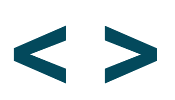 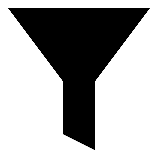 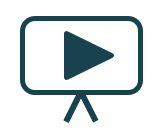 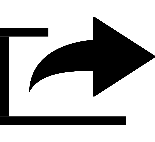 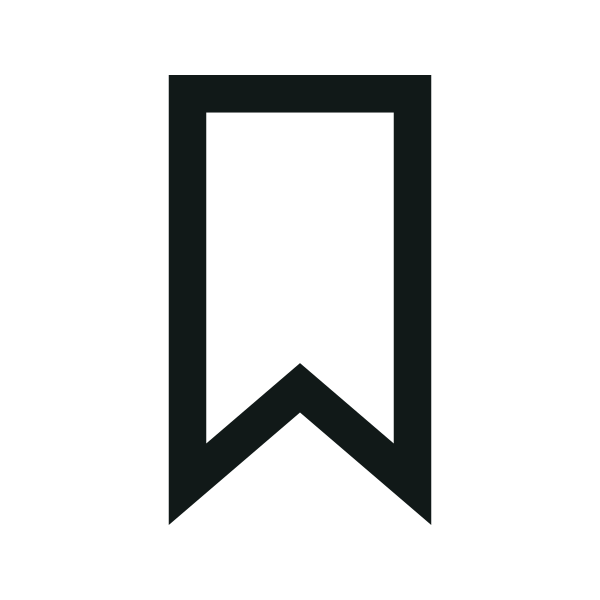 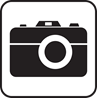 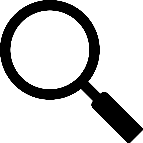 More information can be found under the Support material heading on the Self-service reports page of the Data Exchange website.